DSWD DROMIC Report #3 on Tropical Depression “AMANG”as of 22 January 2019, 4PMSituation OverviewStatus of Affected Families / PersonsA total of 1,501 Families or 5,904 persons were affected in 44 barangays, 15 cities/municipalities, and 4 provinces in Region CARAGA (see Table 1).Table 1. Affected Areas and Number of Affected Families / Persons         Note: Ongoing assessment and validation*The decrease in the number of affected families in municipalities of Barobo, Surigao Del Sur is the validated report from MSWDO.Sources: LGUs through the C/MSWD and C/MDRRMStatus of Displaced and Served Families / Persons (see Table 2)Table 2. Number of Served Families / Persons Inside and Outside ECsNote: Ongoing assessment and validationSources: LGUs through the C/MSWD and C/MDRRSituational ReportsDSWD-DRMBFO CARAGAFO VIII*****The Disaster Response Operations Monitoring and Information Center (DROMIC) of the DSWD-DRMB is closely coordinating with the concerned DSWD-Field Offices for any significant disaster preparedness for response updates.MARIEL B. FERRARIZReleasing OfficerREGION / PROVINCE / MUNICIPALITY REGION / PROVINCE / MUNICIPALITY  NUMBER OF AFFECTED  NUMBER OF AFFECTED  NUMBER OF AFFECTED  NUMBER OF AFFECTED  NUMBER OF AFFECTED REGION / PROVINCE / MUNICIPALITY REGION / PROVINCE / MUNICIPALITY  Barangays  Cities / Municipalities  Provinces  Families  Persons GRAND TOTALGRAND TOTAL44 15 4  1,501  5,904 CARAGACARAGA44 15 4  1,501  5,904 Agusan del NorteAgusan del Norte4  2  1 283  1,442 Butuan City (capital) 2  269 1,383 Jabonga 2  14  59 Dinagat IslandDinagat Island9  2  1 166 477 Basilisa (Rizal) 3  75  266 San Jose (capital) 6  91  211 Surigao del NorteSurigao del Norte18  6  1 816  3,132 Claver 5  145  532 General Luna 3  29  123 Gigaquit 4  89  313 Malimono 2  251 1,073 Sison 3  134  490 Surigao City (capital) 1  168  601 Surigao del SurSurigao del Sur13  5  1 236 853 Barobo2 34 131 Bayabas 3  62  201 Carrascal 3  74  269 Lanuza 4  45  188 Tagbina 1  21  64 REGION / PROVINCE / MUNICIPALITY REGION / PROVINCE / MUNICIPALITY  NUMBER OF EVACUATION CENTERS (ECs)  NUMBER OF EVACUATION CENTERS (ECs)  INSIDE ECs  INSIDE ECs  INSIDE ECs  INSIDE ECs  INSIDE ECs Returned Home  INSIDE ECs Returned Home  OUTSIDE ECs  OUTSIDE ECs  OUTSIDE ECs  OUTSIDE ECs  OUTSIDE ECs Returned Home  OUTSIDE ECs Returned Home  TOTAL SERVED  TOTAL SERVED  TOTAL SERVED  TOTAL SERVED REGION / PROVINCE / MUNICIPALITY REGION / PROVINCE / MUNICIPALITY  NUMBER OF EVACUATION CENTERS (ECs)  NUMBER OF EVACUATION CENTERS (ECs)  INSIDE ECs  INSIDE ECs  INSIDE ECs  INSIDE ECs  INSIDE ECs Returned Home  INSIDE ECs Returned Home  OUTSIDE ECs  OUTSIDE ECs  OUTSIDE ECs  OUTSIDE ECs  OUTSIDE ECs Returned Home  OUTSIDE ECs Returned Home  Families  Families  Persons  Persons REGION / PROVINCE / MUNICIPALITY REGION / PROVINCE / MUNICIPALITY  NUMBER OF EVACUATION CENTERS (ECs)  NUMBER OF EVACUATION CENTERS (ECs)  Families  Families  Persons  Persons  Families  Persons  Families  Families  Persons  Persons  Families  Persons  Total Families  Total Families  Total Persons  Total Persons REGION / PROVINCE / MUNICIPALITY REGION / PROVINCE / MUNICIPALITY  CUM  NOW  CUM  NOW  CUM  NOW  Families  Persons  CUM  NOW  CUM  NOW  Families  Persons  CUM  NOW  CUM  NOW GRAND TOTALGRAND TOTAL47 2 1,501  269 5,904 1,383 1,232 4,521 - -  -  -  -  - 1,501  269  5,904  1,383 CARAGACARAGA47 2 1,501  269 5,904 1,383 1,232 4,521 - -  -  -  -  - 1,501  269  5,904  1,383 Agusan del NorteAgusan del Norte4 2  283  269 1,442 1,383  14  59 - -  -  -  -  -  283  269  1,442  1,383 Butuan City (capital) 2 2 269 269  1,383  1,383  -  -  -  - - - - - 269 269 1,383 1,383 Jabonga 2 - 14  - 59  - 14 59  -  - - - - - 14  -  59 - Dinagat IslandDinagat Island12  -  166 -  477 -  166  477 - -  -  -  -  -  166 - 477  - Basilisa (Rizal) 6 - 75  - 266  - 75 266  -  - - - - - 75  -  266 - San Jose (capital) 6 - 91  - 211  - 91 211  -  - - - - - 91  -  211 - Surigao del NorteSurigao del Norte21  -  816 - 3,132 -  816 3,132 - -  -  -  -  -  816 -  3,132  - Claver 5 - 145  - 532  - 145 532  -  - - - - - 145  -  532 - General Luna 4 - 29  - 123  - 29 123  -  - - - - - 29  -  123 - Gigaquit 6 - 89  - 313  - 89 313  -  - - - - - 89  -  313 - Malimono 2 - 251  -  1,073  - 251  1,073  -  - - - - - 251  - 1,073 - Sison 3 - 134  - 490  - 134 490  -  - - - - - 134  -  490 - Surigao City (capital) 1 - 168  - 601  - 168 601  -  - - - - - 168  -  601 - Surigao del SurSurigao del Sur10  -  236 -  853 -  236  853 - -  -  -  -  -  236 - 853  - Barobo2  -  34 -  131 -  34  131 - -  -  -  -  -  34 - 131  - Bayabas 2 - 62  - 201  - 62 201  -  - - - - - 62  -  201 - Carrascal 3 - 74  - 269  - 74 269  -  - - - - - 74  -  269 - Lanuza 2 - 45  - 188  - 45 188  -  - - - - - 45  -  188 - Tagbina 1 - 21  - 64  - 21 64  -  - - - - - 21  -  64 - DATESITUATIONS / ACTIONS UNDERTAKEN22 January 2019The Disaster Response Operations Monitoring and Information Center (DROMIC) of the DSWD-DRMB is closely coordinating with the DSWD-Field Offices for significant disaster preparedness for response updates.DATESITUATION / PREPAREDNESS ACTIONS22 January 2019Field Office Caraga through the Disaster Response Management Division is now handling the Quick Response Operation.Sea travels in Lipata Port and Surigao City Baseport is now back to normal operation. However, a total of 49 passengers are still stranded at Nasipit Port, Agusan del Norte bound to Bohol.DATESITUATION / PREPAREDNESS ACTIONS22 January 2019DSWD-FO CARAGA submitted their terminal report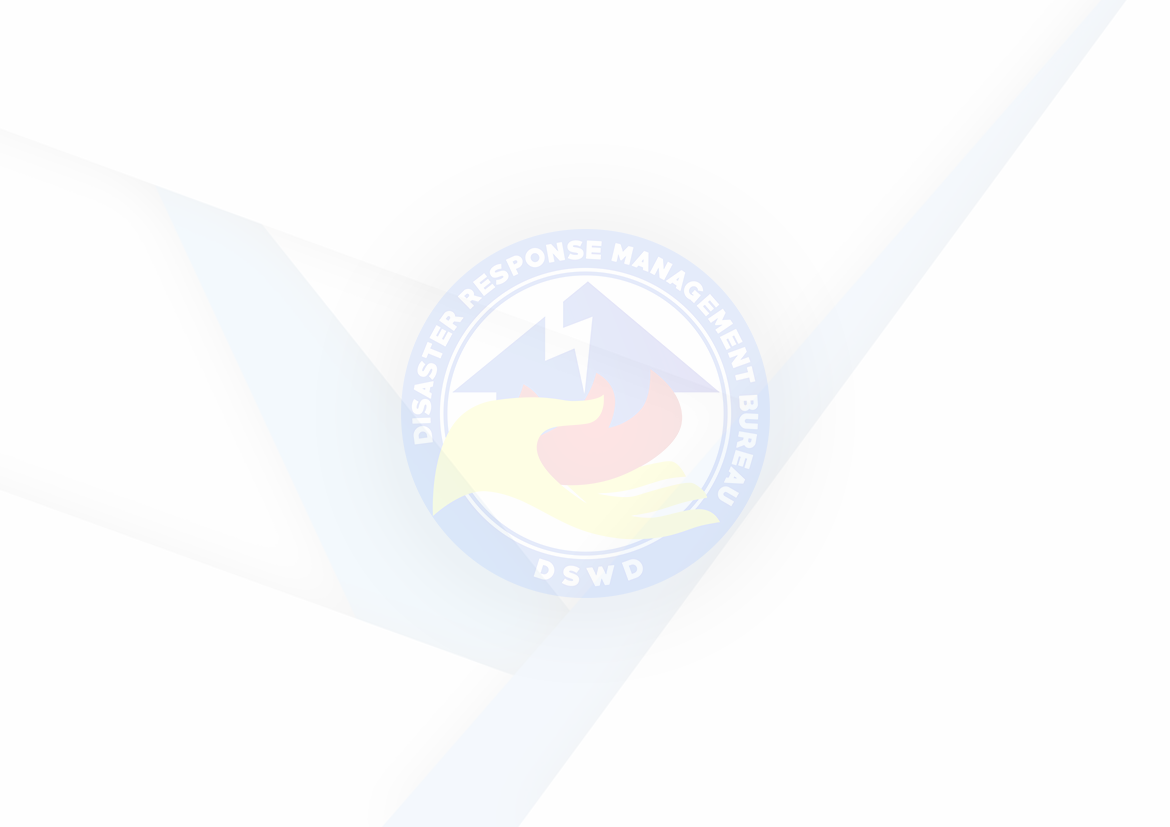 